Directed Numbers Codebreaker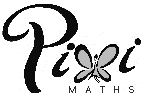 Answer the questions above. Where the answer appears in the grid below, write the letter in the box beneath it. It will form another great maths joke!A)   -1  7B)   -10 ÷ 5C)   -7  -2D)   25 ÷ -5E)   -21 ÷ -3F)   3  -3G)   -2 - -7H)   9 + -5I)   4  -5J)   (-6)²K)   9  -4L)   -3 - -12M)   -5  -10N)   -6  5O)   -4 + -6P)   3  -5Q)   -8 - -2R)   48 ÷ -4S)   -5 - 3T)   7 - 10U)   2 - -6V)   -5 + 7W)   5  -5X)   -11 - -7Y)   -8 + 14Z)   -6  -3-254-7-3-5-20-5187-12-10-8-76-3-107-2054-3?-30-20147-279-3!